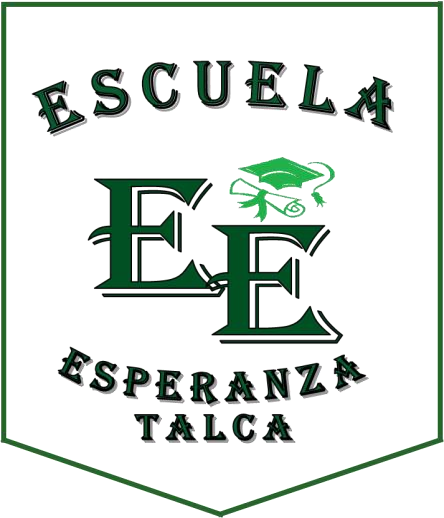 TRABAJO PRÁCTICO DE TECNOLOGÍA, QUINTO AÑONombre: _____________________________________Curso:_________Fecha:___________INSTRUCCIONES:Según lo abordado en la clase de tecnología y en concordancia a la unidad de trabajo desarrolla la siguiente actividad la cual podrá ser revisada de dos maneras: Impresa directamente según los lineamientos solicitados.Entregada via pendrive en su momento oportuno “vuelta a clases presenciales”:-1-Construye en formato Word una pequeña historia en la cual se evidencien las siguientes herramientas:Título de la historia centralizado, negrita, letra arial, tamaño 14.Historia del cuento con letra arial tamaño 12, justificado.Incluye una imagen a la derecha de la historia.-2- Crea una tabla de datos incorporando los días de la semana de lunes a domingo, rellena las celdas de la tabla de color:Amarillo (lunes) Verde (martes) Azul (miércoles) Celeste (jueves) Rojo (viernes) Naranjo (sábado) rozado (domingo).Tamaño letra 14, formato calibri.